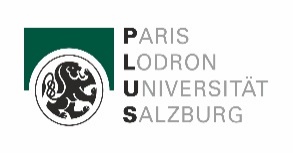 Formular für die Anerkennung von Prüfungen für das Bachelorstudium Recht und Wirtschaft (Version 2021) an der Universität SalzburgE-Mail:  rww-anerkennung@plus.ac.atVor-/Nachname: ______ _________________________________ Matrikelnummer:_____________________________Bitte füllen Sie das Formular vollständig und wahrheitsgetreu aus und legen Sie die entsprechenden Leistungsnachweise bei.Datum:________________________ Unterschrift:______________________________SALZBURGECTSUniversität__________________(Bitte den Namen Ihrer Heimatuniversität einfügen) Bitte fügen Sie die von Ihnen absolvierten Lehrveranstaltungen in die entsprechenden Spalten ein.ECTSAnmerkung SachbearbeiterInModul 1: STEOPVO Einführung in die Betriebswirtschaftslehre3GK Grundlagen und Methoden des Bürgerlichen Rechts7Modul 2: MethodenGK Einführung in das wissenschaftliche Arbeiten3GK Einführung in die Statistische Datenanalyse5Modul 3: Allgemeine BWL I - Markt-orientierte UnternehmensführungVO Organisation, Personal und Management1,5PS Organisation, Personal und Management3VO Marketing1,5PS Marketing3Modul 4: Allgemeine BWL II – Finanzielle UnternehmensführungVO Investition und Finanzierung1,5PS Investition und Finanzierung3VO Kostenrechnung1,5PS Kostenrechnung3Modul 5: Allgemeine BWL III – Externes RechnungswesenVO Bilanzierung und Bilanzpolitik1,5PS Bilanzierung und Bilanzpolitik3VO Bilanzanalyse und Bilanzpolitik1PS Bilanzanalyse und Bilanzpolitik1,5Modul 6: VolkswirtschaftslehreVO Einführung in die Volkswirtschaftslehre3GK Mikroökonomik4,5GK Makroökonomik4,5Modul 7: Grundlagen und Methoden des Öffentlichen RechtsGK Grundlagen und Methoden des Öffentlichen Rechts7Modul 8: Übung aus Bürgerlichem RechtUE Bürgerliches Recht5Modul 9: Bürgerliches RechtFachprüfung Bürgerliches Recht (schriftlich)18Modul 10: UnternehmensrechtFachprüfung Unternehmensrecht (schriftlich)9Modul 11: Arbeits- und SozialrechtUV Arbeitsrecht2Gesamtprüfung: Arbeits- und Sozialrecht9Modul 12: Übung aus Öffentlichem WirtschaftsrechtUE Öffentliches Wirtschaftsrecht5Modul 13: Öffentliches WirtschaftsrechtFachprüfung Öffentliches Wirtschaftsrecht (schriftlich)10Modul 14: FinanzrechtFachprüfung Finanzrecht (schriftlich)5Modul 15: EuroparechtFachprüfung Europarecht (schriftlich)6Modul 16: Einführung in ergänzende RechtsgebieteVU Einführung in das Zivilverfahrens-recht und in das Insolvenzrecht3VO Wirtschaftsstrafrecht3Modul 17: EnglischSK Business English3SK Englisch als Vertragssprache3Wahlmodule lt. § 6Spezielle VolkswirtschaftslehreWahlmodul 1: GK Finanzwissenschaft5Wahlmodul 2: GK Wirtschaftspolitik5Spezielle BetriebswirtschaftslehreWahlmodul 3: Strategische UnternehmensführungUV Strategische Unternehmensführung4Gesamtprüfung Spezielle BWL (schriftlich)3Gesamtprüfung Spezielle BWL (mündlich)3Wahlmodul 4: Betriebliches Finanz- und SteuerwesenUV Betriebliches Finanz- und Steuerwesen4Gesamtprüfung Spezielle BWL (schriftlich)3Gesamtprüfung Spezielle BWL (mündlich)3Wahlmodul 5: Finanzmärkte und FinanzdienstleistungenUV Finanzmärkte und Finanzdienstleistungen4Gesamtprüfung Spezielle BWL (schriftlich)3Gesamtprüfung Spezielle BWL (mündlich)3BachelorarbeitenSE Spezielle Betriebswirtschaftslehre 5SE Interdisziplinäres Seminar5Freie WahlfächerFreie Wahlfächer12